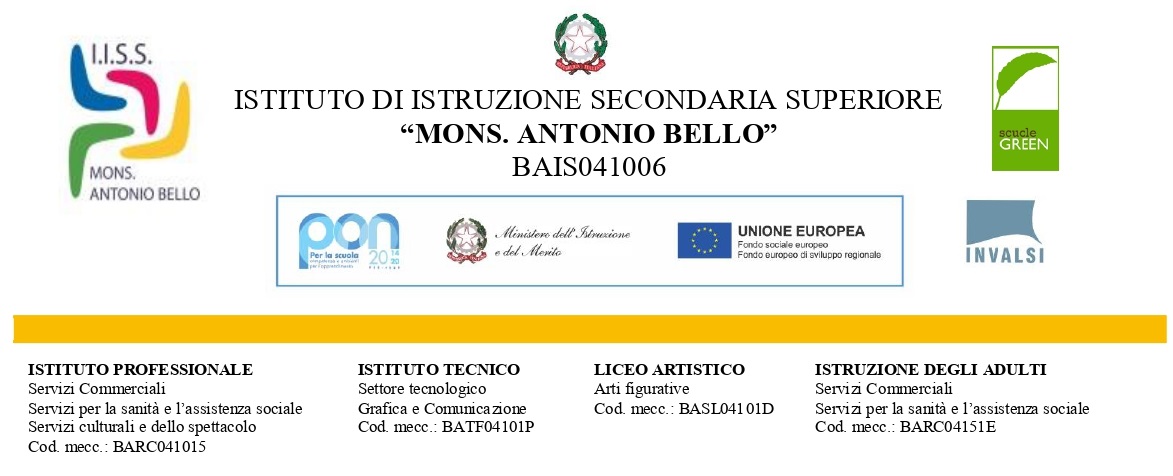 Progetto PTOFtitolo……………………………………….Anno Scolastico 2023/24Registro Riepilogo presenze per classeRegistro Riepilogo presenze per alunni (compilare nel caso in cui al progetto hanno partecipato alcuni alunni)ELENCO ALUNNI Descrizione:……………………………………………………………………………………………………………..………………………………………………………………………………………………………………………………… Data inizio attività: ………………………..Data fine attività: ………………………… Ore erogate: ……………………………….Note descrittive dell’attività: ………………………………………………………………………………………………………………………………………………………………………………………………………………………………………………………………Lista competenze:Competenza in materia di cittadinanzaCompetenza imprenditorialeCompetenza in materia di consapevolezza ed espressioni culturaliCompetenza alfabetica funzionaleCompetenza in matematica, scienze, tecnologie e ingegneriaCompetenza digitaleCompetenza personale, sociale e capacità di impara a imparareIndicare quale/i competenze sono state raggiunteIl/I Referente/i________________________N.CLASSEOREN.NOMECOGNOMECLASSE ORE